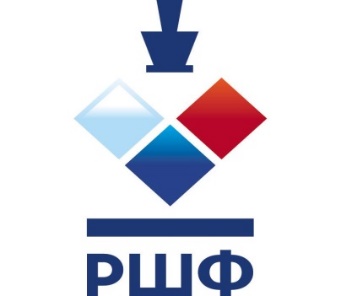 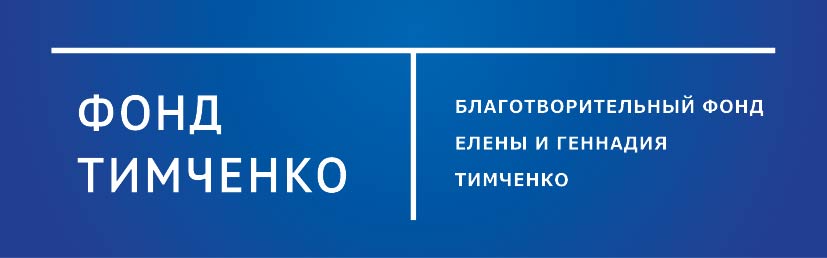 
ПРИГЛАШЕНИЕ К УЧАСТИЮ В КОНКУРСЕ В РАМКАХ ПРОЕКТА «ШАХМАТЫ В МУЗЕЯХ»Дорогие друзья!Российская шахматная федерация при поддержке Благотворительного фонда Елены и Геннадия Тимченко приглашает Вас принять участие в конкурсе на право проведения в одном из региональных музеев России в 2018 году Суперфиналов чемпионата России по шахматам среди мужчин и женщин в рамках совместного проекта «Шахматы в музеях».Проекту был дан старт в 2012 году, когда матч за звание чемпиона мира состоялся в Москве, в стенах Государственной Третьяковской галереи. Затем в 2013 году были парижский Лувр и петербургский Русский музей, которые объединил «Мемориал Алехина». Суперфиналы 2013 года прошли в Нижнем Новгороде в музее-усадьбе Рукавишниковых, а в 2014 году – в Казанском Кремле, в национальной художественной галерее «Хазинэ», в 2016 году - в Новосибирском государственном краеведческом музее, в 2017 году – в Государственном музее политической истории, г. Санкт-Петербург.Чемпионат России проводится с 1920 года, его престиж подтверждается многолетней историей – это одно из самых важных и ожидаемых событий российского шахматного календаря, не уступающее по силе крупнейшим международным турнирам. На основании технического задания по организации шахматного мероприятия, прилагаемого к конкурсной документации, участники конкурса предлагают площадку (площадки) для проведения соревнования и дополнительной программы в рамках проекта; предлагают место проживания участников, судей и сопровождающих лиц. Кроме того, организуют информационное освещение мероприятия (работа со СМИ, информационными партнерами, в соц. сетях, на улицах города и т.д.); приглашают на церемонию открытия почетных гостей (представителей коммерческих и некоммерческих организаций, органов государственной власти и  местного самоуправления).Рассматривать заявки будет экспертная комиссия, сформированная из представителей РШФ и Фонда Тимченко в соответствии с Положением о конкурсе.С уважением, Марк Глуховский Исполнительный директор РШФ 